МБОУ «СРЕДНЯЯ ОБЩЕОБРАЗОВАТЕЛЬНАЯ ШКОЛА №1» ЧИСТОПОЛЬСКОГО МУНИЦИПАЛЬНОГО РАЙОНА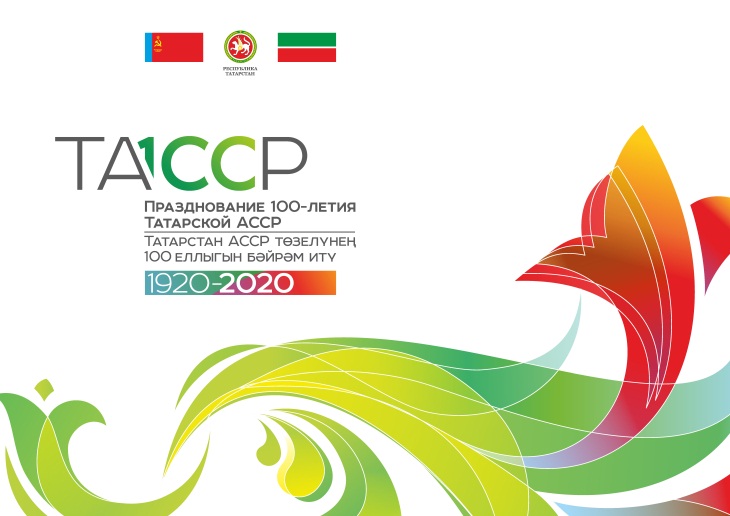 «ПЕРЕЛИСТЫВАЯ СТРАНИЦЫ ПРОШЛОГО»ВЫПОЛНИЛА: МАСЛОВА АНАСТАСИЯУЧАЩАЯСЯ 7Б КЛАССАРУКОВОДИТЕЛЬ: ШЕСТАКОВА Т.Н. -УЧИТЕЛЬ РУССКОГО ЯЗЫКА И ЛИТЕРАТУРЫ«Все мы родом из школы №1!» - так  с гордостью говорят многие чистопольцы, которым довелось здесь учиться в разное время. Потому что это старейшая школа Чистополя, первые ученики пришли сюда ещё до революции и, увы, их уже нет в живых.В  2007 году наша школа отметила своё 100-летие, это был праздник всего Чистополя. Трудно даже представить, сколько людей сидело здесь за партами. Пожалуй, целый трактат можно написать о славных традициях школы №1, бывшей Чистопольской мужской гимназии.Здание  средней  общеобразовательной  школы  № 1  является  архитектурным  и  историческим  памятником, поэтому наш рассказ мы начинаем с истории создания школьного здания.  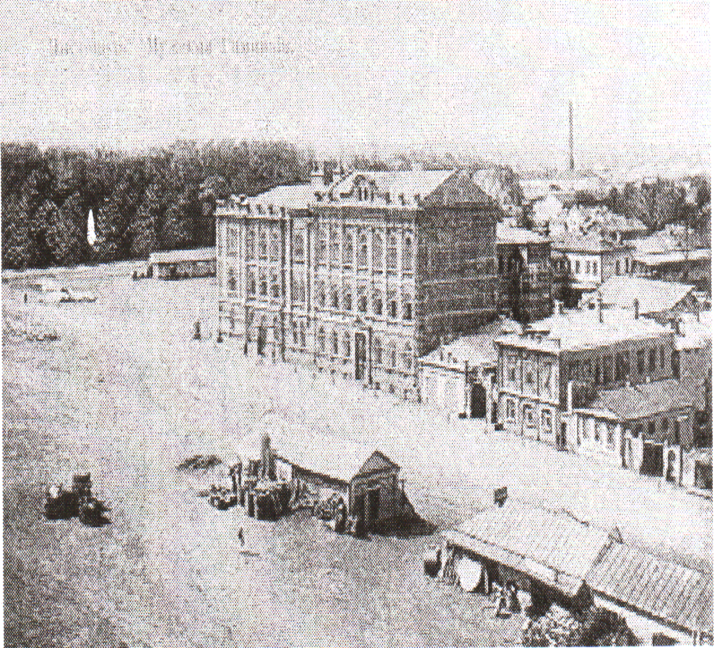 Обширное   трехэтажное  кирпичное  Г-образное  в  плане  здание  занимает  угол  квартала  на пересечении  двух  центральных  улиц  города  и  имеет  сложную  многочастную  композицию  фасадов.  Гимназический  корпус  построен    в  1908-1909гг.  по  проекту  архитектора  Казанского  учебного  округа  С.В.Бечко-Друзина  на  городские,  земские  средства  и  частные  пожертвования  купцов  г.  Чистополя. 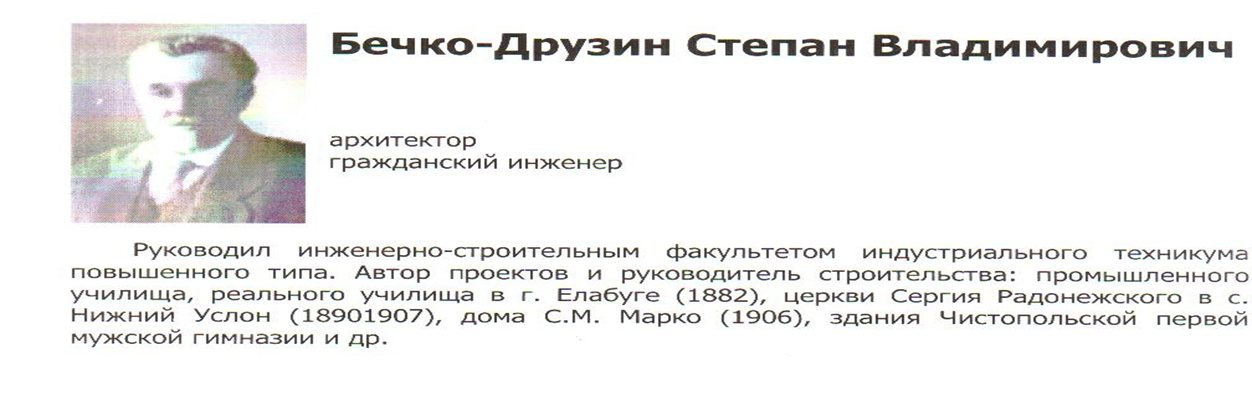 С 1907 г. начинается история нашего учебного заведения. Вначале была создана прогимназия.  В 1909 г. она стала мужской гимназией, общее количество учащихся не превышало двухсот. Здесь же разместились квартиры директора и преподавателей. 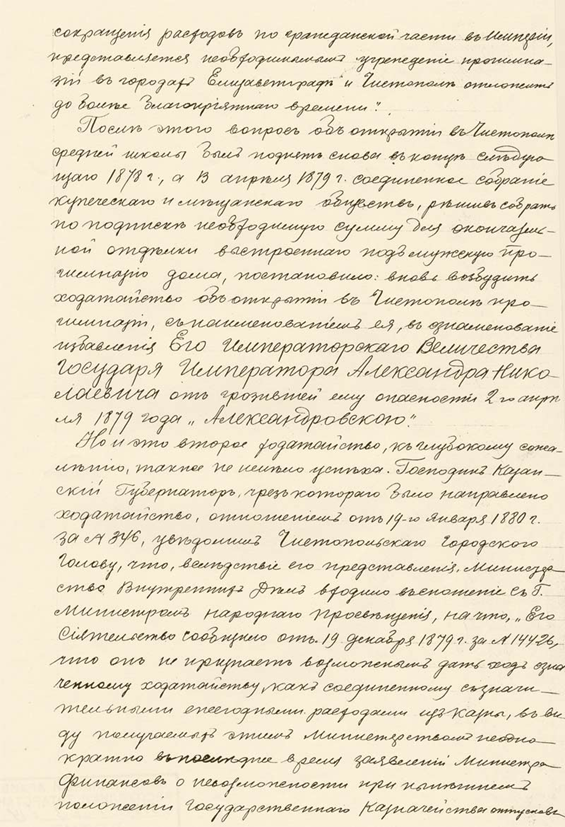 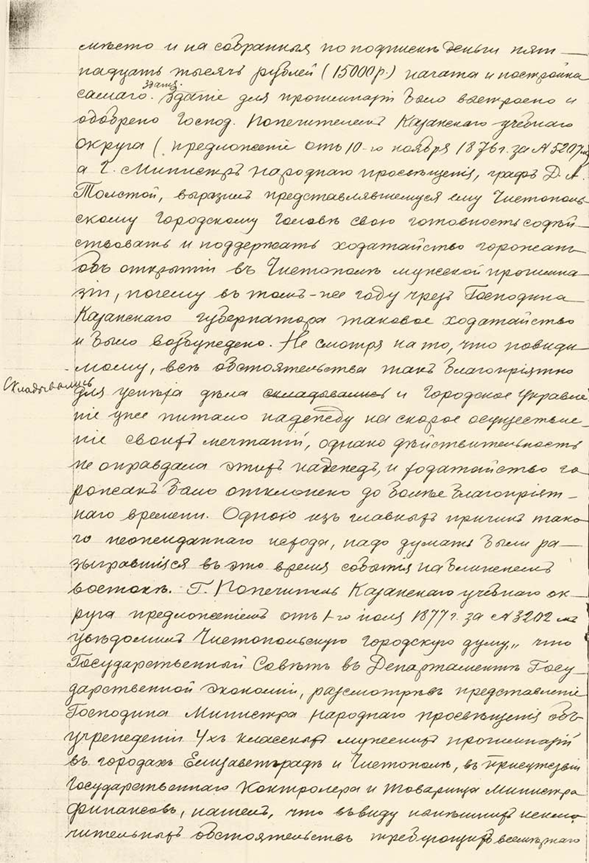 Прошение об открытии в городе Чистополе Мужской гимназии имени Государя Императора Александра 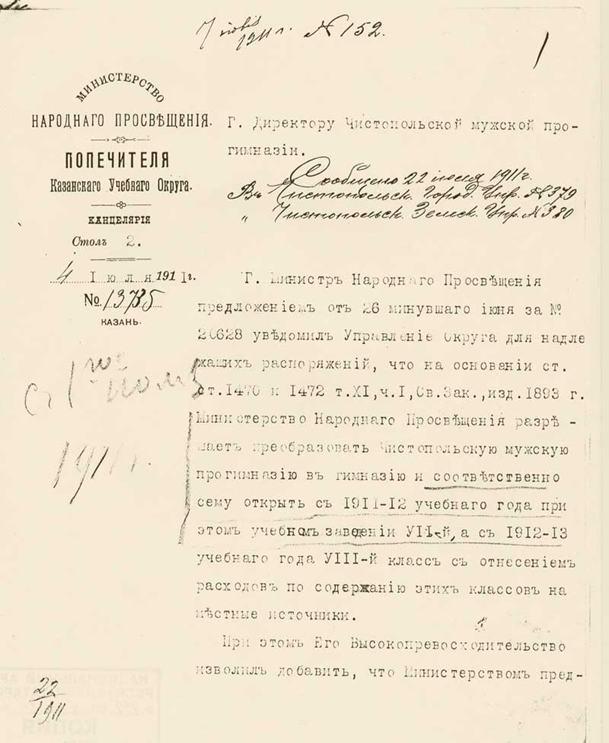 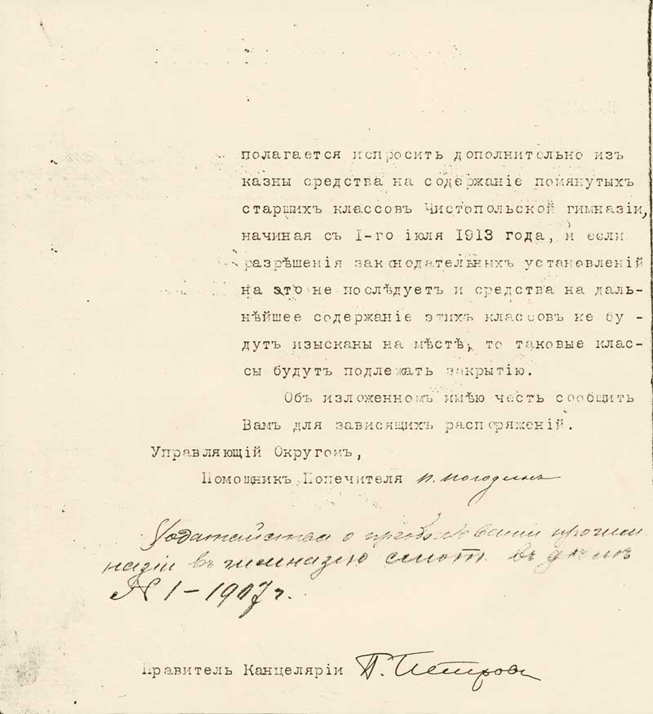 Разрешение   Министерства    Народного     Просвещения о преобразовании Мужской прогимназии  в Чистопольскую гимназию                                                                                                                                                                            Вот такие заявления поступали на имя директора гимназии от купцов и мещан,  с просьбой принять их детей   для  обучения в гимназии.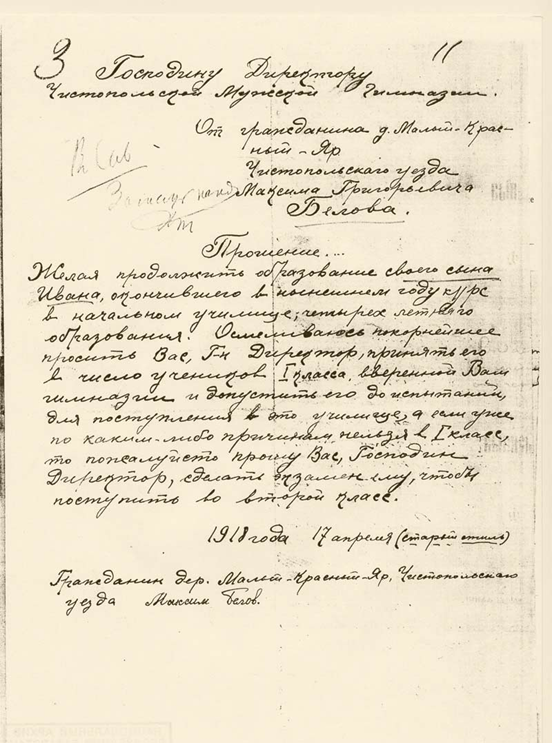 Прошение Максима Белова  о приеме его  сына  в  1 класс  Мужской гимназии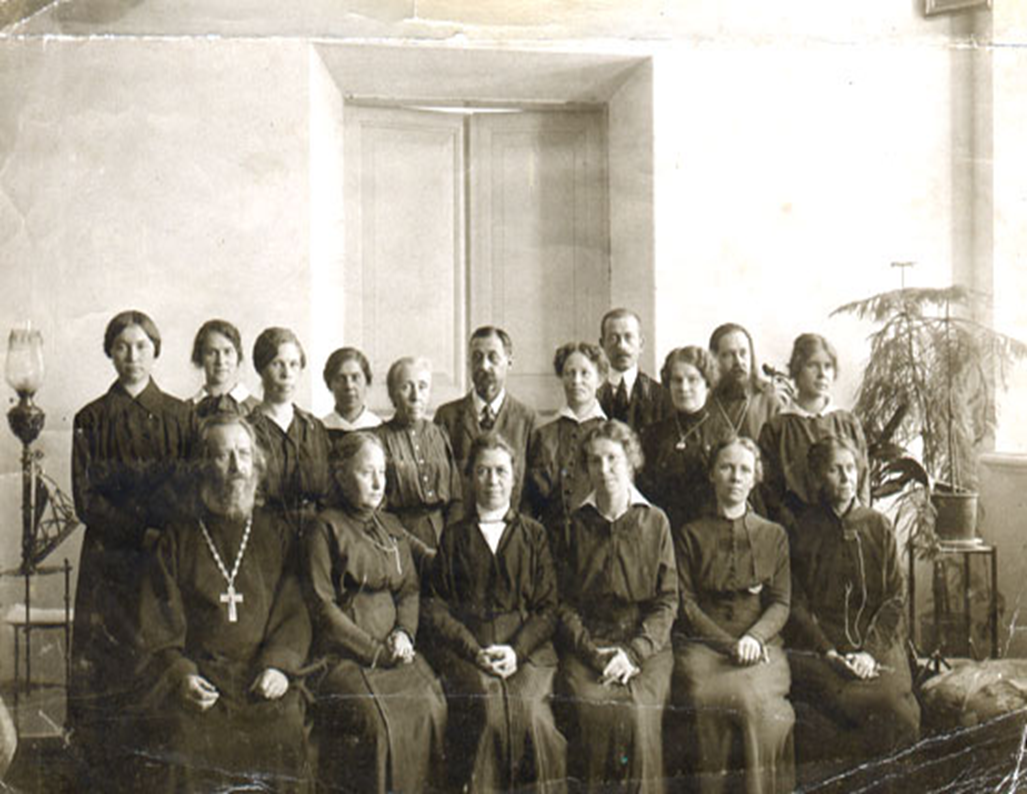 Первый учительский коллектив и директор гимназии Румянцев В.В.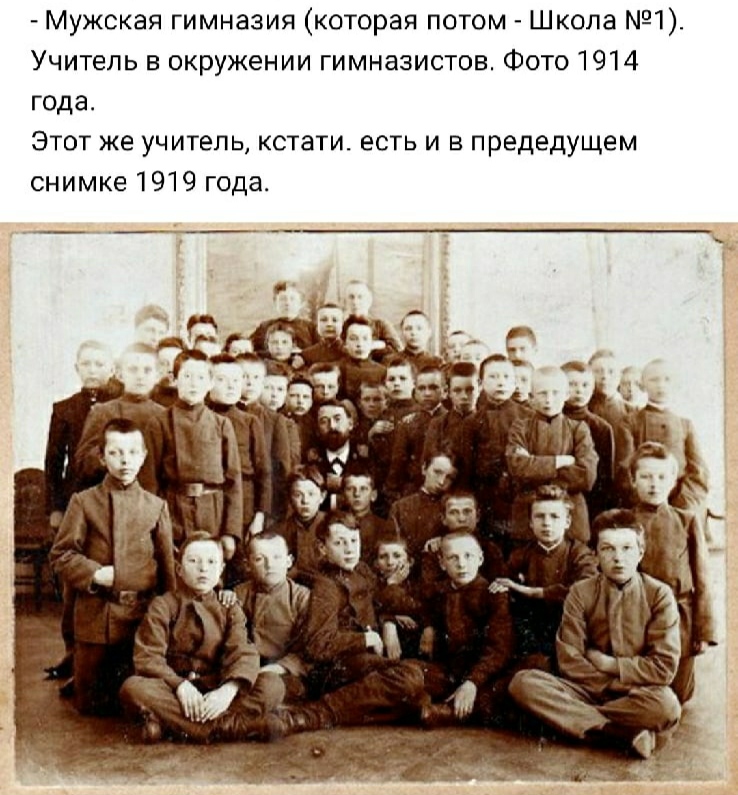 Снимок 1914 г. Учитель в окружении гимназистов.После революции 1917 года в помещении расположилась средняя школа №1, количество учащихся стало резко возрастать. 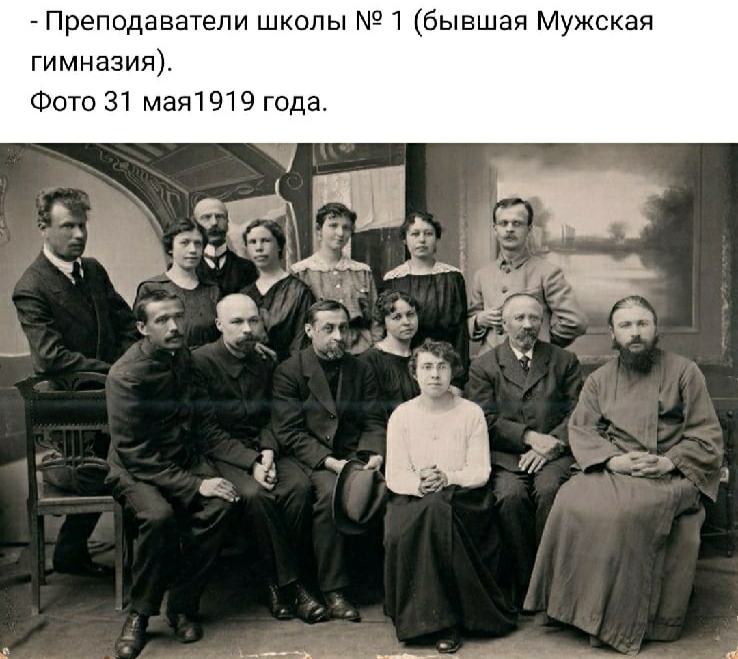 Снимок сделан 31 мая 1919 г. Преподаватели школы (Мужская гимназия)В 20-е годы в здании школы размещались не только учебные классы, но и  городские учреждения  и, она часто меняла названия. До 1933г. ФЗС - фабрично-заводская семилетка.С 1933 г. - был организован 8 класс, и школа стала называться:  ШКМ - школа колхозной молодёжиВ 1934 г. - ФЗД- фабрично-заводская девятилетка.В 1935 г. - ЧСШ- Чистопольская средняя школа №1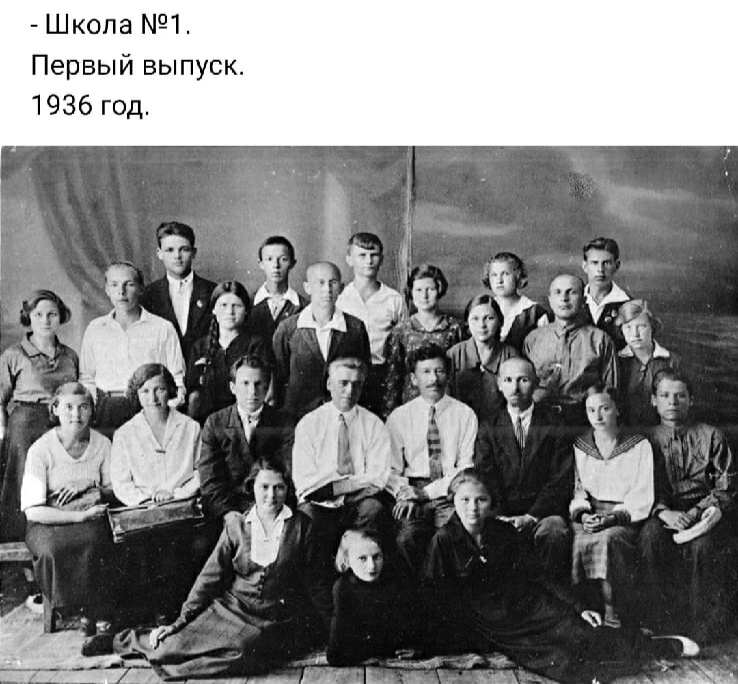 Снимок  1936 г. Первый выпуск.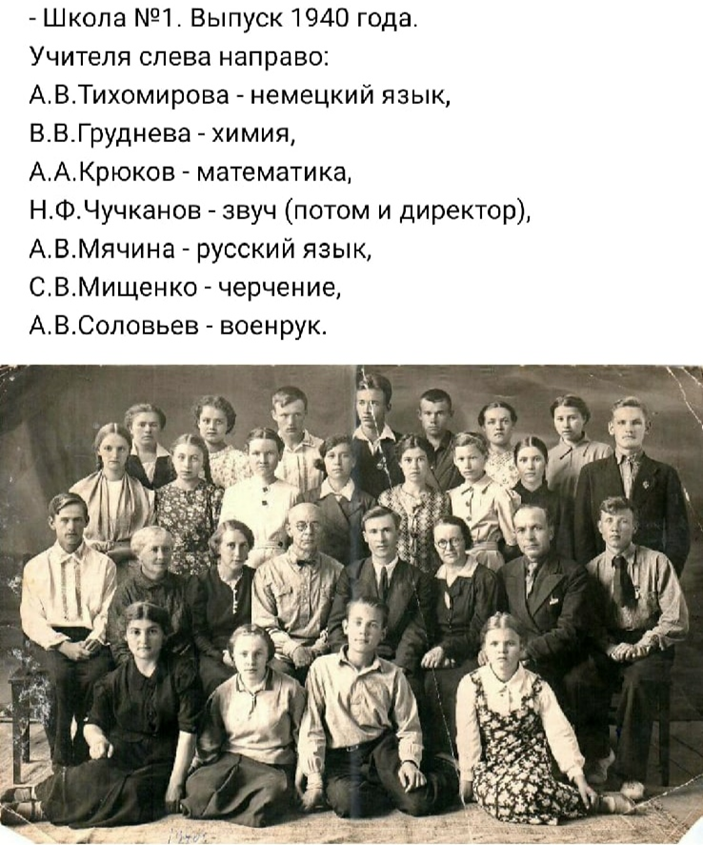 Выпуск 1940 г.22 июня 1941 г. началась Великая Отечественная война.  Среди тех, кто ушел на фронт были и выпускники школы.Мы гордимся тем, что в нашей школе учились Герои Советского Союза: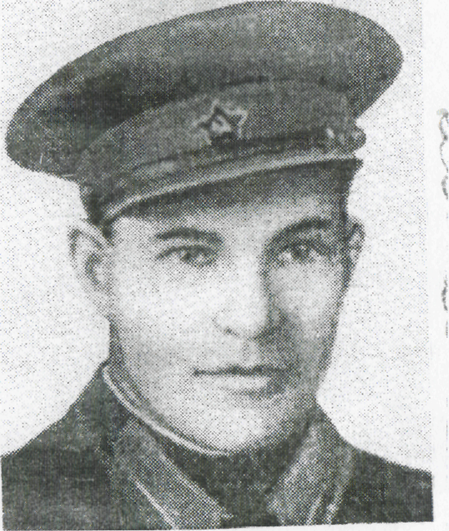 Маринин  Виктор  ИвановичРодился  в 1923 г. в городе Чистополе. Учился в школе №1, потом работал на заводе.В июле 1941г. ушел добровольцем на фронт.Мотоциклист танкового батальона сержант Маринин     проявил героизм в боях за Краматорск (Донецкой обл).  20 февраля 1943г. он погиб.Звание Героя Советского Союза присвоено 31.03.43года,   посмертно.Калашников  Анатолий  Степанович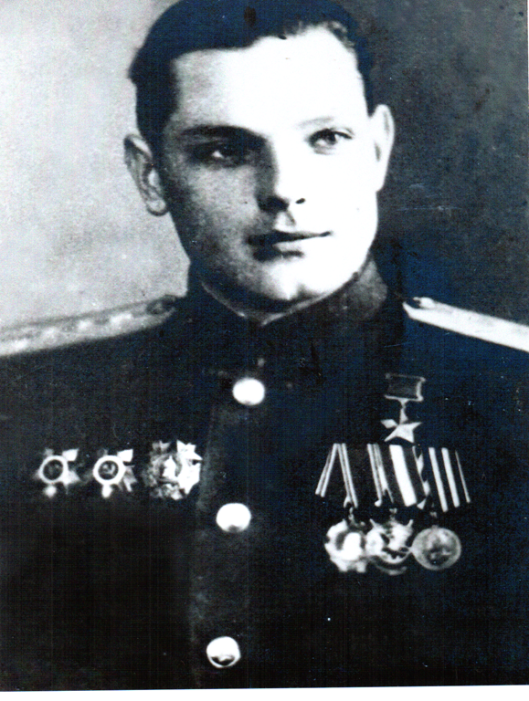 Родился в 1922 г. в г. Казани. С 1929 г. жил в Чистополе, учился в школе № 1.Заместитель  командира эскадрильи авиационного полка   младший лейтенант к маю 1944г. произвел 207 боевых  вылетов, уничтожил 127 танков и автомашин.Звание  Героя Советского Союза присвоено 26.10.44года  В1949г. окончил Военно-воздушную академию.С 1960г. подполковник в запасе, жил в Минске.Умер в 1985г.Чекин Борис Сергеевич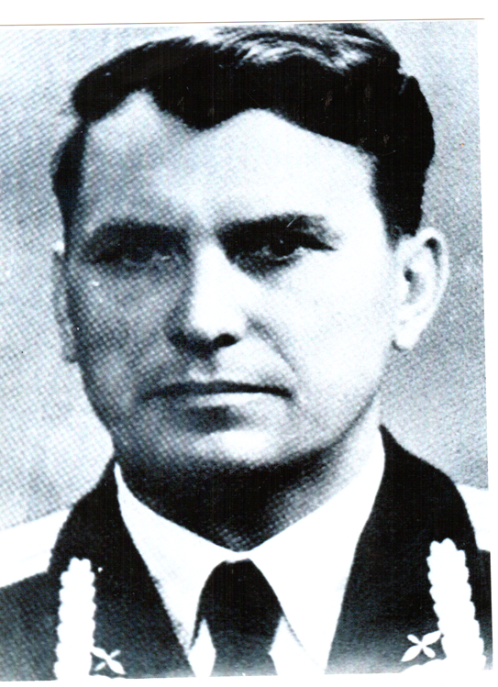 Родился в 1922 г. в деревне Волчья Слобода Чистопольского района. Учился в школе  № 1.Заместитель  командира эскадрильи авиационного полка,  лейтенант, к февралю 1945г. совершил 154 вылета.Звание Героя Советского Союза присвоено 19.04.45годаВ 1952г. окончил  Военно–воздушную академиюС 1976г.  полковник в запасе  жил в Санкт- Петербурге.Выпуски разных лет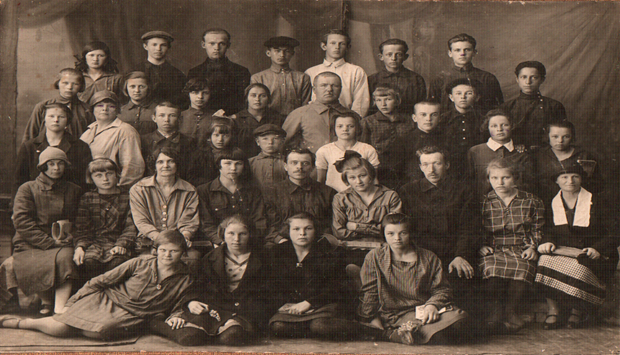 Тридцатые годы ХХ века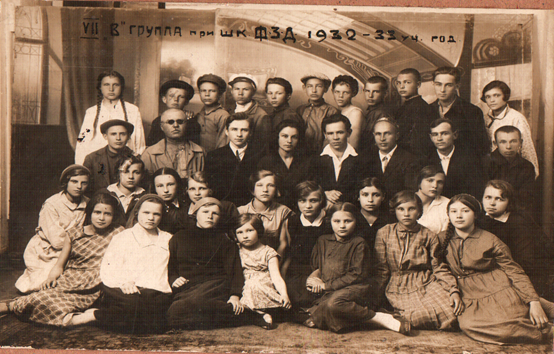               1930-1933 учебный год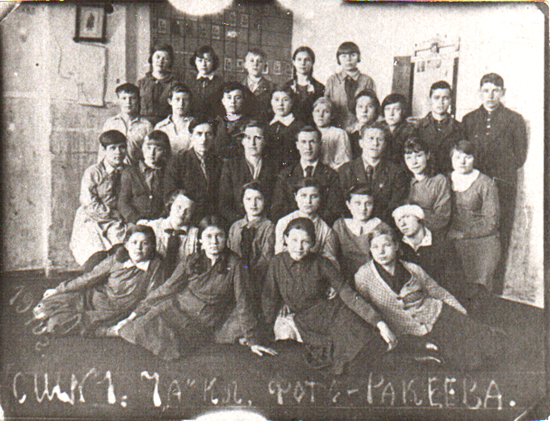 Сороковые годы ХХ века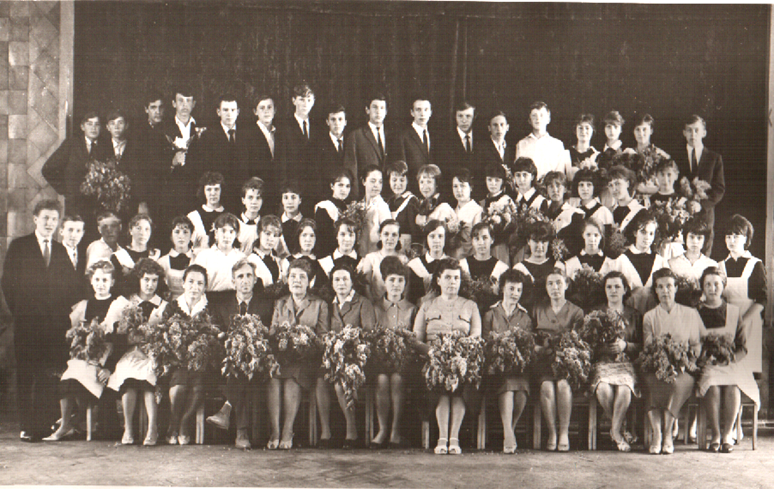 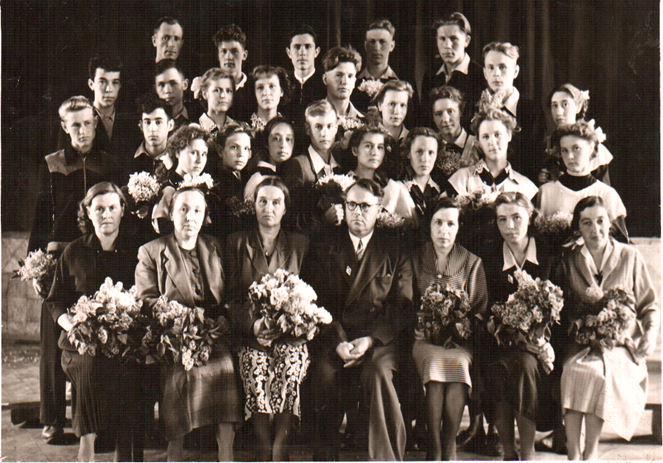 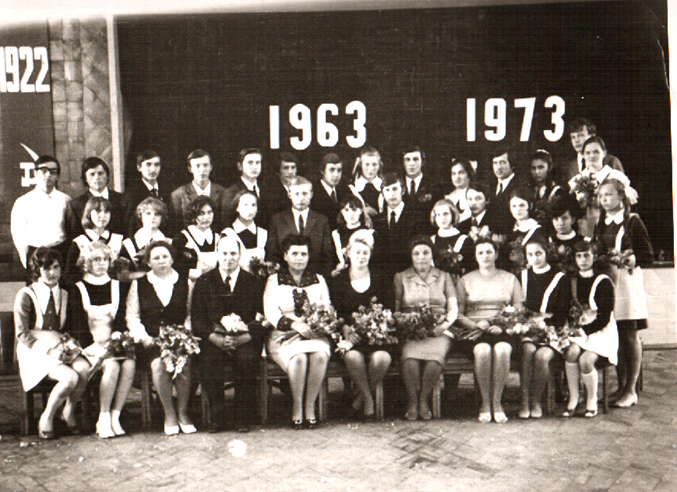 Шестидесятые годы – семидесятые годы ХХ векаРуководители школы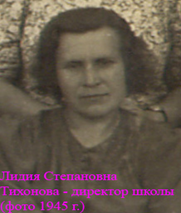 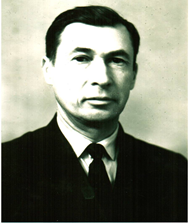 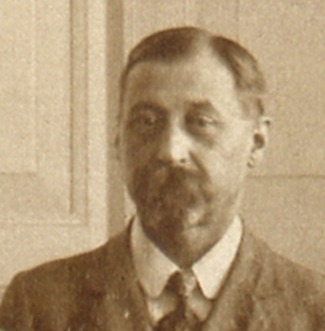 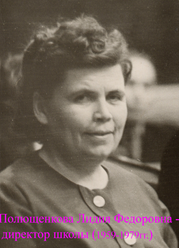 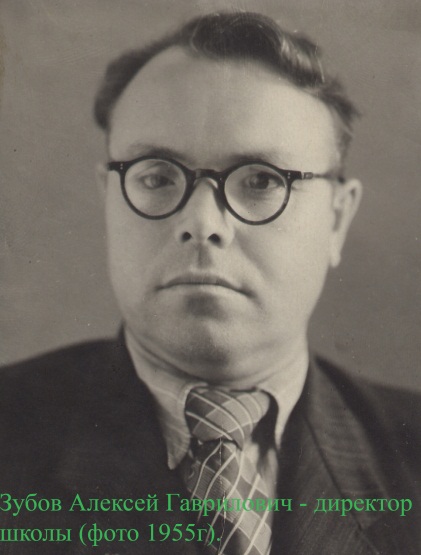 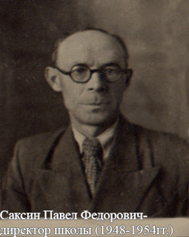 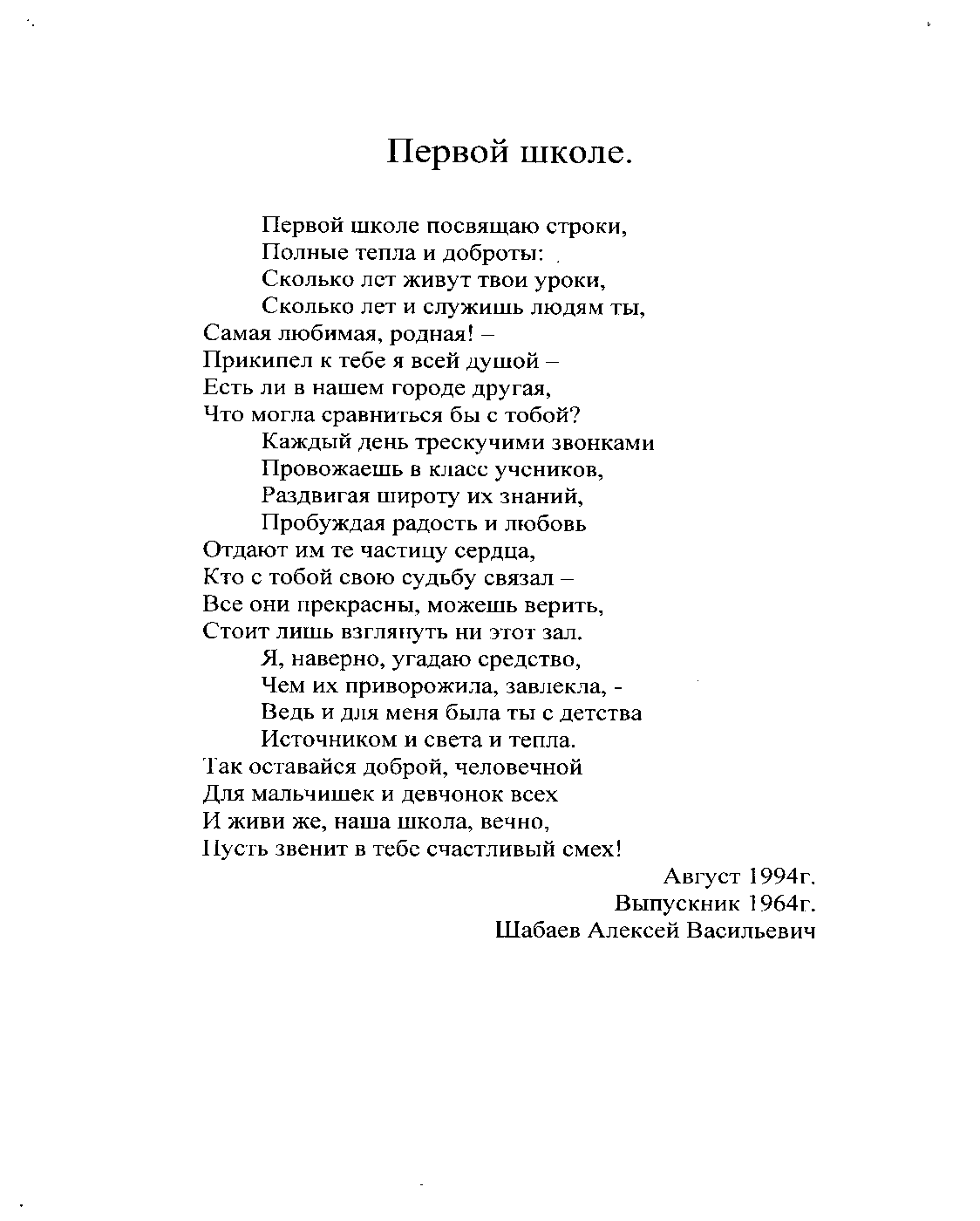 